Publicado en Madrid el 17/12/2018 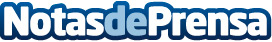 Toda la información sobre las pegatinas medioambientales de la DGT y dónde conseguirlasDesde el 23 de noviembre es obligatorio llevar la pegatina de la Dirección General de Tráfico para poder acceder al centro de Madrid y otras ciudades. Reparatucoche.com se encarga de solicitar el distintivo medioambiental del vehículo y que llegue a casa. El servicio se realiza a nivel nacionalDatos de contacto:Clara Gómez653 324 073Nota de prensa publicada en: https://www.notasdeprensa.es/toda-la-informacion-sobre-las-pegatinas Categorias: Nacional Automovilismo Madrid Ecología Logística E-Commerce Industria Automotriz http://www.notasdeprensa.es